University Data Sanitization-Personal Sale of Computer(s)PurchaserI understand and accept that the University of Regina requires the removal of any and all data and software on the storage device(s) within the above mentioned computer(s).  The storage device(s) will be erased in their entirety and the original licensed operating system will be re-installed.   I hereby grant such removal for the intention of proceeding with my personal purchase of said computer(s). IT Support CentreI hereby acknowledge that any and all data and software has been removed from the storage devices(s) on the above noted computer(s) and the original licensed operating system has been re-installed. Please Note: It is the responsibility of the Purchaser to bring the completed copy of this form to Supply Management Services (SMS).  Once received, SMS can process payment for purchase.  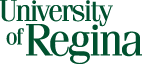 Supply Management ServicesCollege West Building Room 146Regina, Saskatchewan S4S 0A2Name of Purchaser:Email: Contact Telephone#:Barcode(s)/Serial #(s) ITSC Ticket#Signature:Date:Printed Name:Signature:Date:Printed Name / Title:Printed Name / Title: